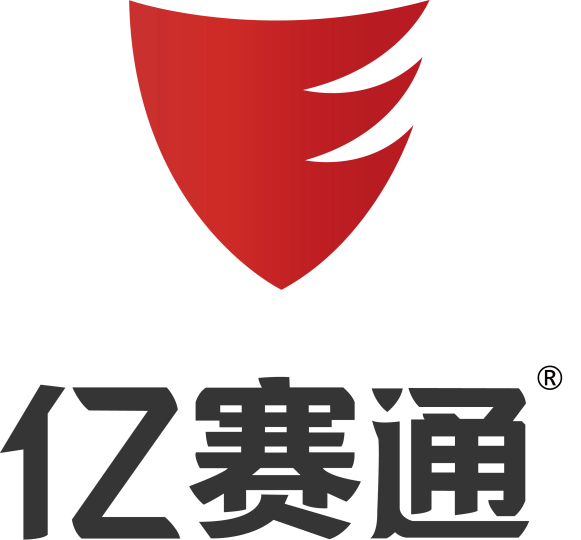 数据安全态势感知平台安装部署指南修订记录引 言1.1目的指导实施人员安装部署数据安全态势感知平台。1.2范围本安装手册适用于数据安全态势感知平台服务端平台的安装。1.3名词定义运行环境硬件、软件环境平台部署架构图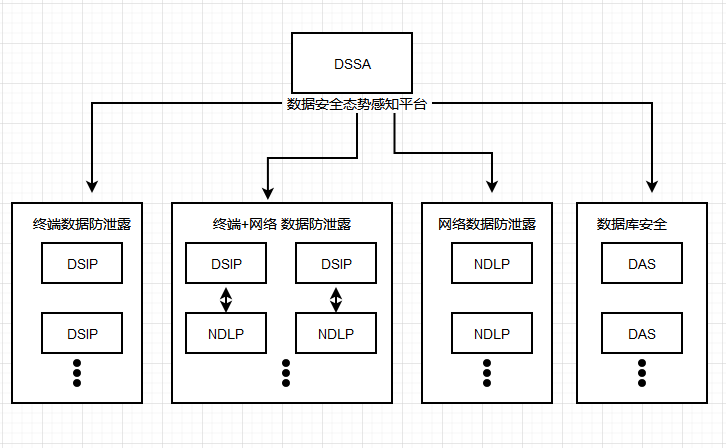 此图展示的是DSSA管理平台部署时的形态，可以包含多个子系统，如网络dlp、Dsip终端防护、DAS数据库防护，管理平台部署在一台服务器上，其他子系统各自安装部署，完成后执行加入平台的脚步（此脚步需要根据实际情况进行修改）。如果需要DSSA管理平台部署，目前需要根据现场部署方案由研发给出指导。平台部署场景举例模式一：平台+子系统部署（DSIP、NDLP、DAS）模式二：平台+多子系统部署（DSIP、NDLP、DAS）安装步骤安装Linux操作系统（略）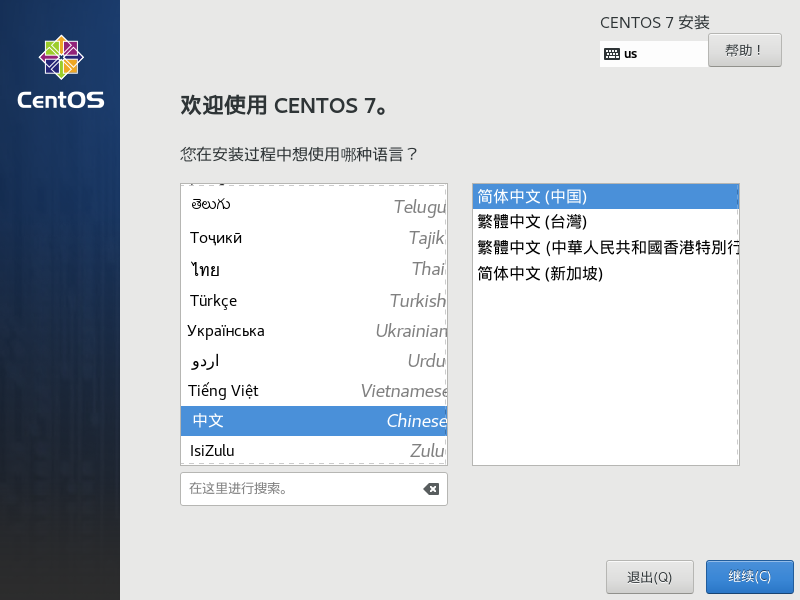 CentOS7.6且为64位系统如下CentOs，仅按照基础设施服务器接口，无需勾选其他附加选项进行安装，保证环境都使用我们安装包的系统依赖包。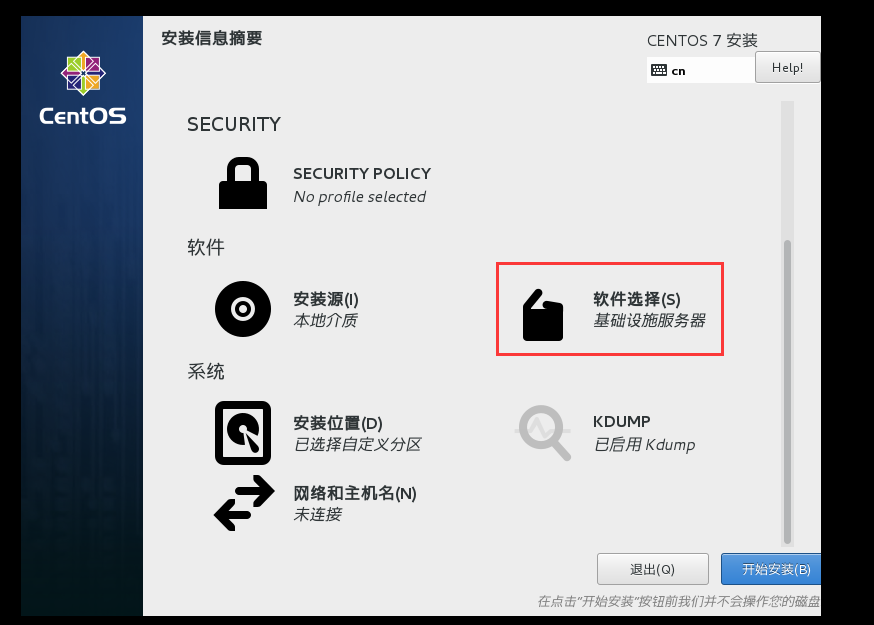 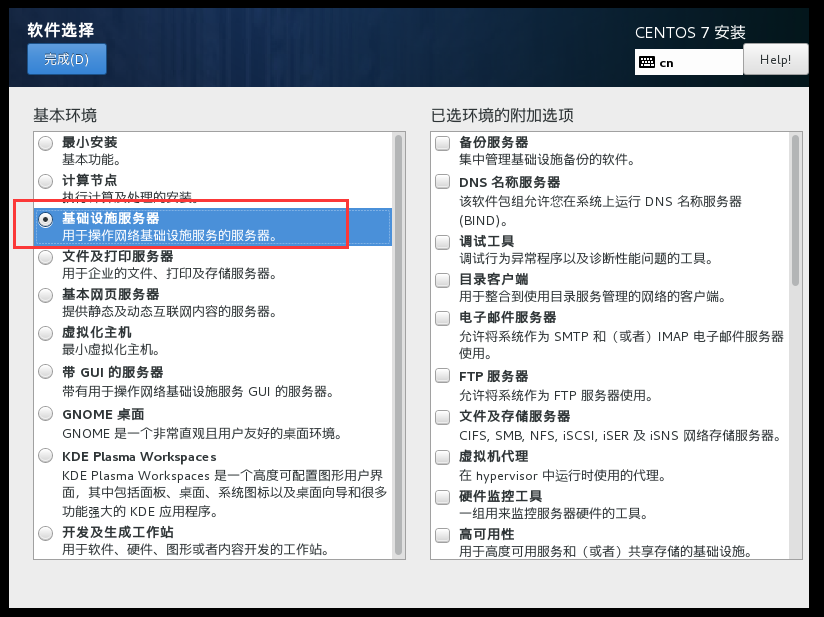 安装字体库系统安装完成后，需要安装字体库，参考命令：yum install fontconfig全新安装安装包的结构图及检查是否损坏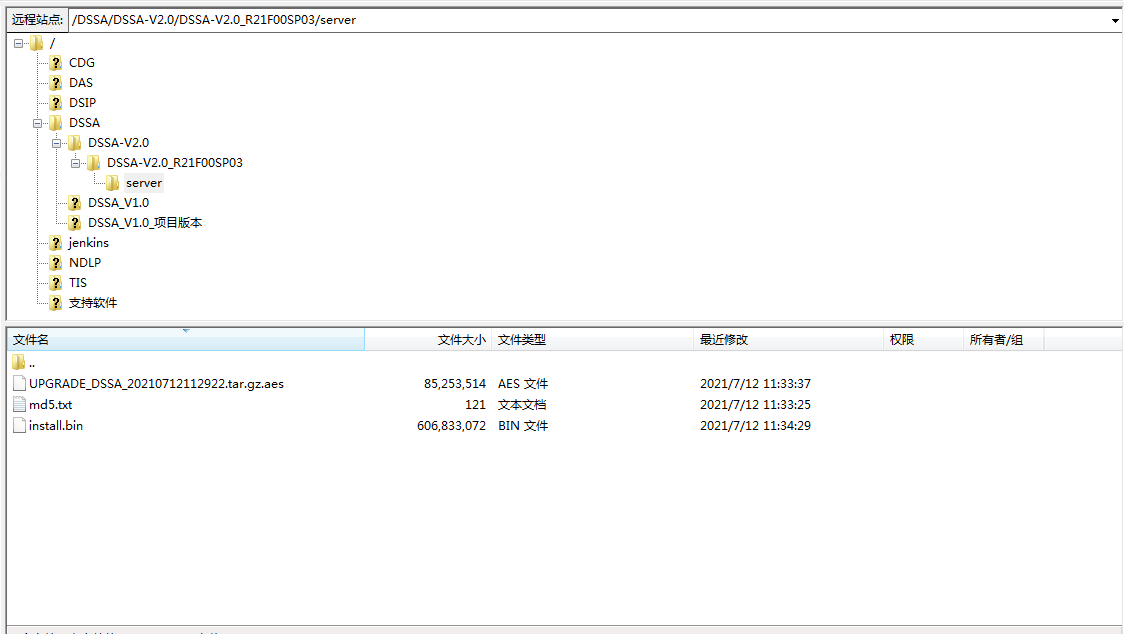 注意：务必在使用安装包前先检查下包是否是损坏的，如果是md5值变了，说明是损坏的，请重新获取安装包。在安装包所在目录操作步骤如下：在安装包路径下，执行cat md5s命令，查看各个文件出厂时的正确的md5值。执行md5sum install.bin命令，将在第二行显示该文件实际md5值。如果和出厂值不一致说明损坏安装DSSA平台DSSA平台的安装的包是用springboot2开源框架开发的，安装包里面包含可执行jar包，安装包包含有jdk、openresty、redis、msyql等。安装方法如下：安装文件为install.bin 完全安装，执行的命令如下：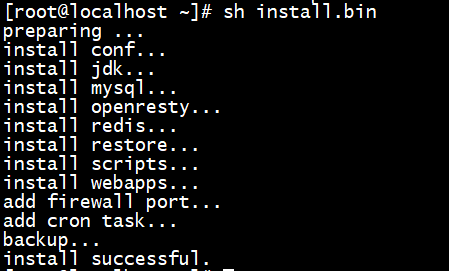 DSSA平台运维命令此处所提的启动和重启只限于DSSA平台，不包括其他子系统程序（比如网络dlp、邮件dlp、文件服务器扫描、DSIP、DAS等）。默认安装完成后等待几分钟服务就会启动。注意：一般来说重启DSSA服务应该在1~5分钟完成。但是第一次安装后的启动会更慢一些，因为需要执行大量的数据库初始化工作，需要耐心多等待几分钟。注意：安装（包括升级安装）后第一次启动的时候，千万不要停服务、重启服务器等，一定要耐心等待服务启动完毕。比如如果在全新安装的时候第一次启动还没完成时，如果手工关服务器可能会造成数据库错误，这时候研发建议直接卸载重装。DSSA服务重启启动执行命令：/usr/local/dsec/bin/init.d/java_dssa_portal start停止执行命令：/usr/local/dsec/bin/init.d/java_dssa_portal stop重启执行命令：/usr/local/dsec/bin/init.d/java_dssa_portal restart说明：DSSA平台有守护机制，服务器启动后会自己启动附加说明：DSSA平台服务检测（守护机制）介绍守护机制的配置文件路径: /usr/local/dsec/conf/checkAlive.conf，用vi编辑器打开此配置文件，将CHECK_ALIVE=Y改成CHECKALIVE=N即可关闭守护；重新改成Y即可开启守护。注：CHECK_ALIVE=Y的时候，会有脚本不停检测，一旦发现DSSA平台服务没启动将自动启动（因此CHECKALIVE=Y的时候，开机后sip平台服务会自动启动）警告：理论上实施人员至始至终都不需要人工动这个配置文件！随意改这个文件会导致一些严重问题。包括升级安装目前也实现了程序自行智能判断是否自动关闭守护，不再需要人工干预！！！授权导入通过IE浏览器登陆web（登陆地址：https://IP或https://IP/dssa-portal/），输入用户、密码进行登录，登录系统管理员账号：sysAdmin/Dlp@1234；登录成功后,显示导入授权页面,需要导入授权,才可以进行系统进行操作。导入新授权窗口。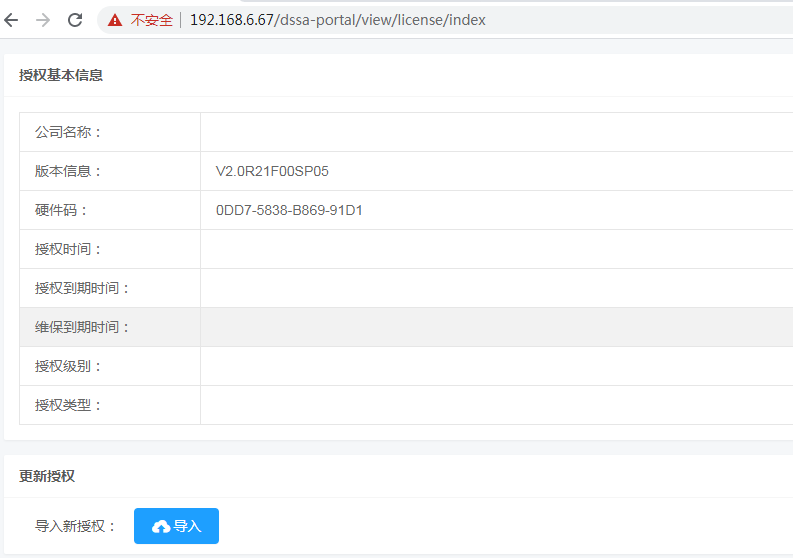 2、发送机器码和版本号信息给亿赛通的相关支持人员（发文本，不要发截图），制作授权。3、点击“浏览”按钮，选择授权文件，点击“导入”，导入完成后会弹出授权信息（授权信息内容包含：公司名称、公司ID、客户电话、客户端邮箱、产品授权类型、授权时间、授权到期时间、授权终端总数、产品特性）。查看授权信息登录态势感知平台后，访问系统管理-授权管理，查看授权信息（如下图）。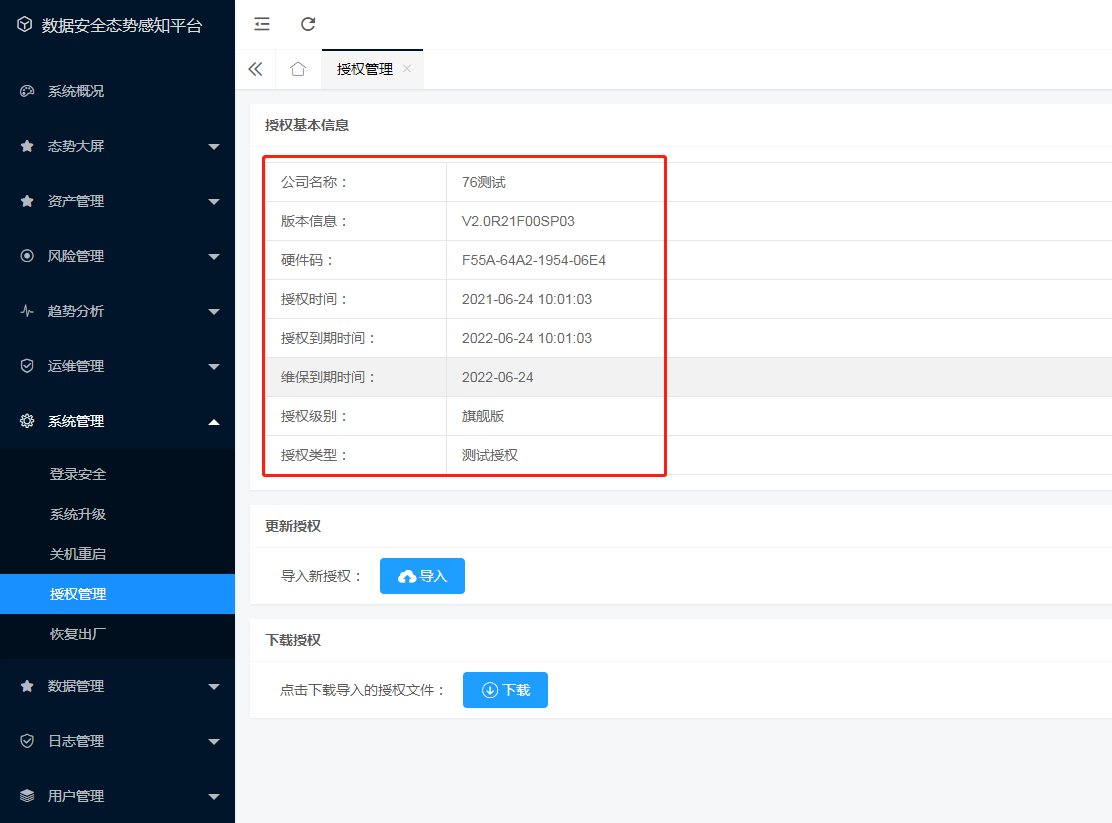 各子系统安装说明目前支持DSIP、NDLP、DAS服务器作为平台的子系统，不同子系统安装跟单独部署一致，需要参考各系统的安装部署手册。部署完成后，需要进行导入授权。然后可以操作下面操作，将此业务系统作为平台的子系统。业务系统登录，可以通过平台进行单点登录。DSIP单独配置说明执行数据库脚本-- 当前dsip ip地址INSERT INTO `est_property` VALUES ('dssa.instance.ip', '192.168.6.69');-- 当前dsip端口(tomcat https的端口)INSERT INTO `est_property` VALUES ('dssa.instance.port', '8443');-- 实例取个别名INSERT INTO `est_property` VALUES ('dssa.instance.name', 'DSIP-分部名称');-- 应用id，dsip的idINSERT INTO `est_property` VALUES ('dssa.instance.app_id', '1390219642659794945');-- 接口访问地址INSERT INTO `est_property` VALUES ('dssa.instance.api_url', 'https://192.168.6.69:8443/ta-server/s/uni/');-- 实例的类型DSIP-NDLP或DSIP-CLENTINSERT INTO `est_property` VALUES ('dssa.instance.type', 'DSIP');-- 上面部分，需要修改ip、端口、应用名称以及接口路径等；以下配置固定配置INSERT INTO `est_property` VALUES ('dssa.instance.proxy.location', '/dsip');INSERT INTO `est_property` VALUES ('dssa.instance.redirect_uri', '/ta-server/user/main.do');INSERT INTO `est_property` VALUES ('dssa.open', 'true');INSERT INTO `est_property` VALUES ('dssa.portal.proxy.dync', 'true');INSERT INTO `est_property` VALUES ('dssa.portal.proxy.location', '/dssa-portal');INSERT INTO `est_property` VALUES ('dssa.portal.proxy.open', 'true');INSERT INTO `est_property` VALUES ('dssa.portal.url', 'https://dssa.proxy.com/dssa-portal');修改hosts文件[root@localhost ~]# cat /etc/hosts127.0.0.1   localhost localhost.localdomain localhost4 localhost4.localdomain4::1         localhost localhost.localdomain localhost6 localhost6.localdomain6192.168.6.76 dssa.proxy.com -> dssa.proxy.com 注意：域名对应的是门户的ip地址，Ip地址为平台服务器的地址。重启服务器服务重新启动命令：[root@sip ~]# /esafenet/bin/restartTomcatOpenfire.sh	重启后，子系统会上报平台的应用实例数据。DSIP综合配置说明执行数据库脚本-- 当前dsip ip地址INSERT INTO `est_property` VALUES ('dssa.instance.ip', '192.168.6.69');-- 当前dsip端口(tomcat https的端口)INSERT INTO `est_property` VALUES ('dssa.instance.port', '8443');-- 实例取个别名INSERT INTO `est_property` VALUES ('dssa.instance.name', 'DSIP-分部名称');-- 应用id，dsip的idINSERT INTO `est_property` VALUES ('dssa.instance.app_id', '1324218212317487254');-- 接口访问地址INSERT INTO `est_property` VALUES ('dssa.instance.api_url', 'https://192.168.6.69:8443/ta-server/s/uni/');-- ndlp的ip地址，因为dsip整合ndlp需要配置ndlp的地址INSERT INTO `est_property` VALUES ('dssa.instance.ndlp_ip', '192.168.6.70');-- ndlp的端口(tomcat https的端口)INSERT INTO `est_property` VALUES ('dssa.instance.ndlp_port', '8443');-- 实例的类型DSIP-NDLP或DSIP-CLENTINSERT INTO `est_property` VALUES ('dssa.instance.type', 'DSIP');-- 上面部分，需要修改ip、端口、应用名称以及接口路径等；以下配置固定配置INSERT INTO `est_property` VALUES ('dssa.instance.proxy.location', '/dsip');INSERT INTO `est_property` VALUES ('dssa.instance.redirect_uri', '/ta-server/user/main.do');INSERT INTO `est_property` VALUES ('dssa.open', 'true');INSERT INTO `est_property` VALUES ('dssa.portal.proxy.dync', 'true');INSERT INTO `est_property` VALUES ('dssa.portal.proxy.location', '/dssa-portal');INSERT INTO `est_property` VALUES ('dssa.portal.proxy.open', 'true');INSERT INTO `est_property` VALUES ('dssa.portal.url', 'https://dssa.proxy.com/dssa-portal');修改hosts文件[root@localhost ~]# cat /etc/hosts127.0.0.1   localhost localhost.localdomain localhost4 localhost4.localdomain4::1         localhost localhost.localdomain localhost6 localhost6.localdomain6192.168.6.76 dssa.proxy.com -> dssa.proxy.com 注意：域名对应的是门户的ip地址，Ip地址为平台服务器的地址。重启服务器服务重新启动命令：[root@sip ~]# /esafenet/bin/restartTomcatOpenfire.sh	重启后，子系统会上报平台的应用实例数据。NDLP配置说明执行数据库脚本INSERT INTO `est_property` VALUES ('dssa.instance.ip', '192.168.6.70');INSERT INTO `est_property` VALUES ('dssa.instance.port', '8443');INSERT INTO `est_property` VALUES ('dssa.instance.name', 'NDLP-分部名称');INSERT INTO `est_property` VALUES ('dssa.instance.app_id', '1323121514521851514');INSERT INTO `est_property` VALUES ('dssa.instance.api_url', 'https://192.168.6.70:8443/ta-server/s/uni/');-- 上面部分，需要修改ip、端口、应用名称以及接口路径等；以下配置固定配置INSERT INTO `est_property` VALUES ('dssa.instance.proxy.location', '/dsip');INSERT INTO `est_property` VALUES ('dssa.instance.redirect_uri', '/ta-server/user/main.do');INSERT INTO `est_property` VALUES ('dssa.instance.type', 'NDLP');INSERT INTO `est_property` VALUES ('dssa.open', 'true');INSERT INTO `est_property` VALUES ('dssa.portal.proxy.dync', 'true');INSERT INTO `est_property` VALUES ('dssa.portal.proxy.location', '/dssa-portal');INSERT INTO `est_property` VALUES ('dssa.portal.proxy.open', 'true');INSERT INTO `est_property` VALUES ('dssa.portal.url', 'https://dssa.proxy.com/dssa-portal');修改hosts文件[root@localhost ~]# cat /etc/hosts127.0.0.1   localhost localhost.localdomain localhost4 localhost4.localdomain4::1         localhost localhost.localdomain localhost6 localhost6.localdomain6192.168.6.76 dssa.proxy.com -> dssa.proxy.com 注意：域名对应的是门户的ip地址，Ip地址为平台服务器的地址。重启服务器服务重新启动命令：[root@sip ~]# /esafenet/bin/restartTomcatOpenfire.sh	重启后，子系统会上报平台的应用实例数据DAS配置说明执行数据库脚本INSERT INTO `est_property` VALUES ('dssa.instance.ip', '192.168.6.71');INSERT INTO `est_property` VALUES ('dssa.instance.port', '8443');INSERT INTO `est_property` VALUES ('dssa.instance.name', 'DAS-数据库审计名称');INSERT INTO `est_property` VALUES ('dssa.instance.app_id', '1407517531658878977');INSERT INTO `est_property` VALUES ('dssa.instance.api_url', 'https://192.168.6.71:8443/ta-server/s/uni/');-- 上面部分，需要修改ip、端口、应用名称以及接口路径等；以下配置固定配置INSERT INTO `est_property` VALUES ('dssa.instance.proxy.location', '/dsip');INSERT INTO `est_property` VALUES ('dssa.instance.redirect_uri', '/ta-server/user/main.do');INSERT INTO `est_property` VALUES ('dssa.instance.type', 'DAS');INSERT INTO `est_property` VALUES ('dssa.open', 'true');INSERT INTO `est_property` VALUES ('dssa.portal.proxy.dync', 'true');INSERT INTO `est_property` VALUES ('dssa.portal.proxy.location', '/dssa-portal');INSERT INTO `est_property` VALUES ('dssa.portal.proxy.open', 'true');INSERT INTO `est_property` VALUES ('dssa.portal.url', 'https://dssa.proxy.com/dssa-portal');修改hosts文件[root@localhost ~]# cat /etc/hosts127.0.0.1   localhost localhost.localdomain localhost4 localhost4.localdomain4::1         localhost localhost.localdomain localhost6 localhost6.localdomain6192.168.6.76 dssa.proxy.com -> dssa.proxy.com 注意：域名对应的是门户的ip地址，Ip地址为平台服务器的地址。重启服务器	服务重新启动命令：[root@sip ~]# /esafenet/bin/restartTomcatOpenfire.sh	重启后，子系统会上报平台的应用实例数据升级安装或卸载升级安装DSSA平台升级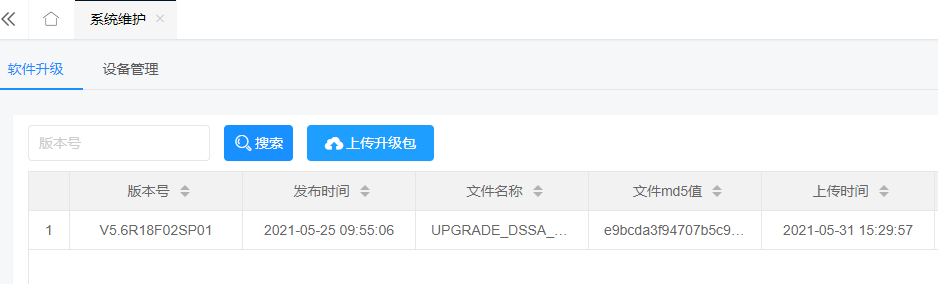 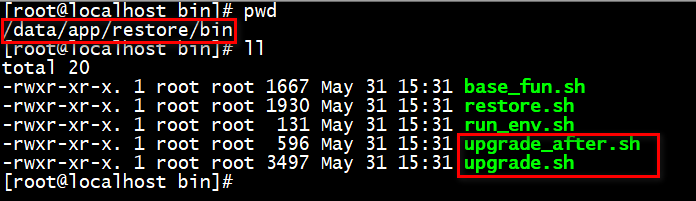 数据库备份用户sysAdmin登陆平台，点击数据库备份菜单，然后再点击备份按钮完成数据库的备份。各个子系统备份，请参照子系统手册，现平台备份截图如下：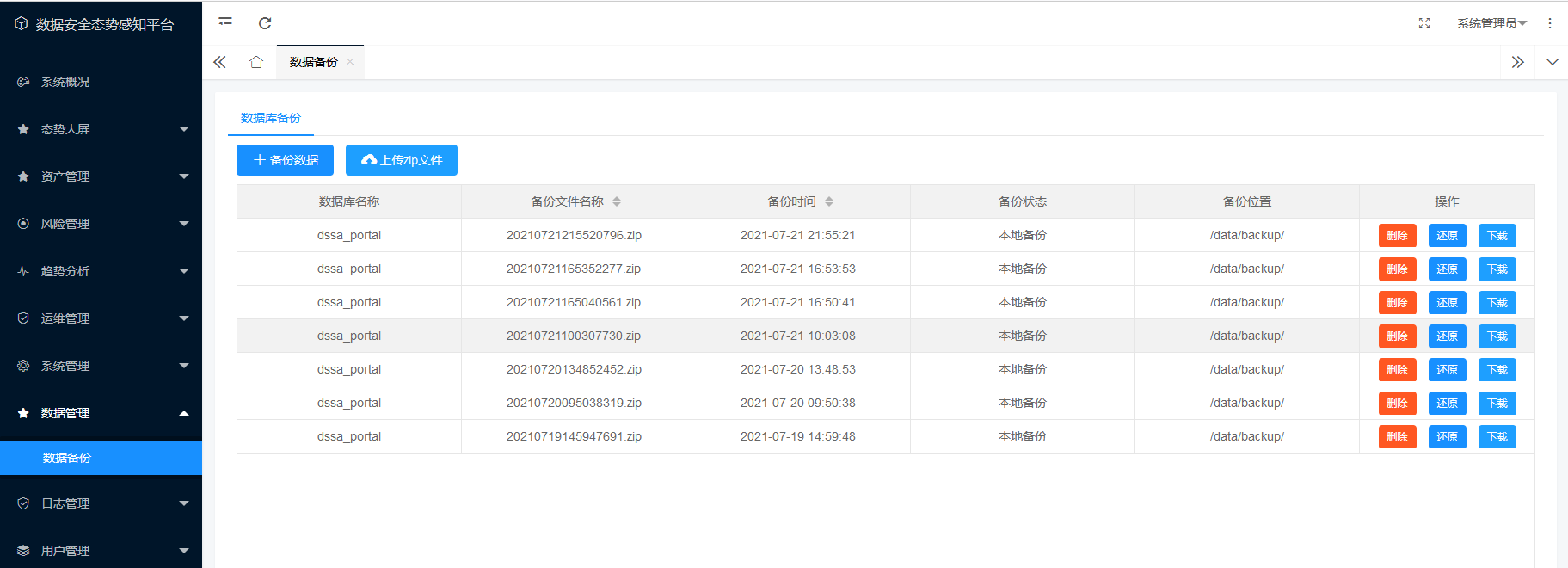 平台升级将升级包上传到服务器，让后点击【升级】按钮，可以完成升级，没执行升级可以删除，执行升级后不能删除。如下。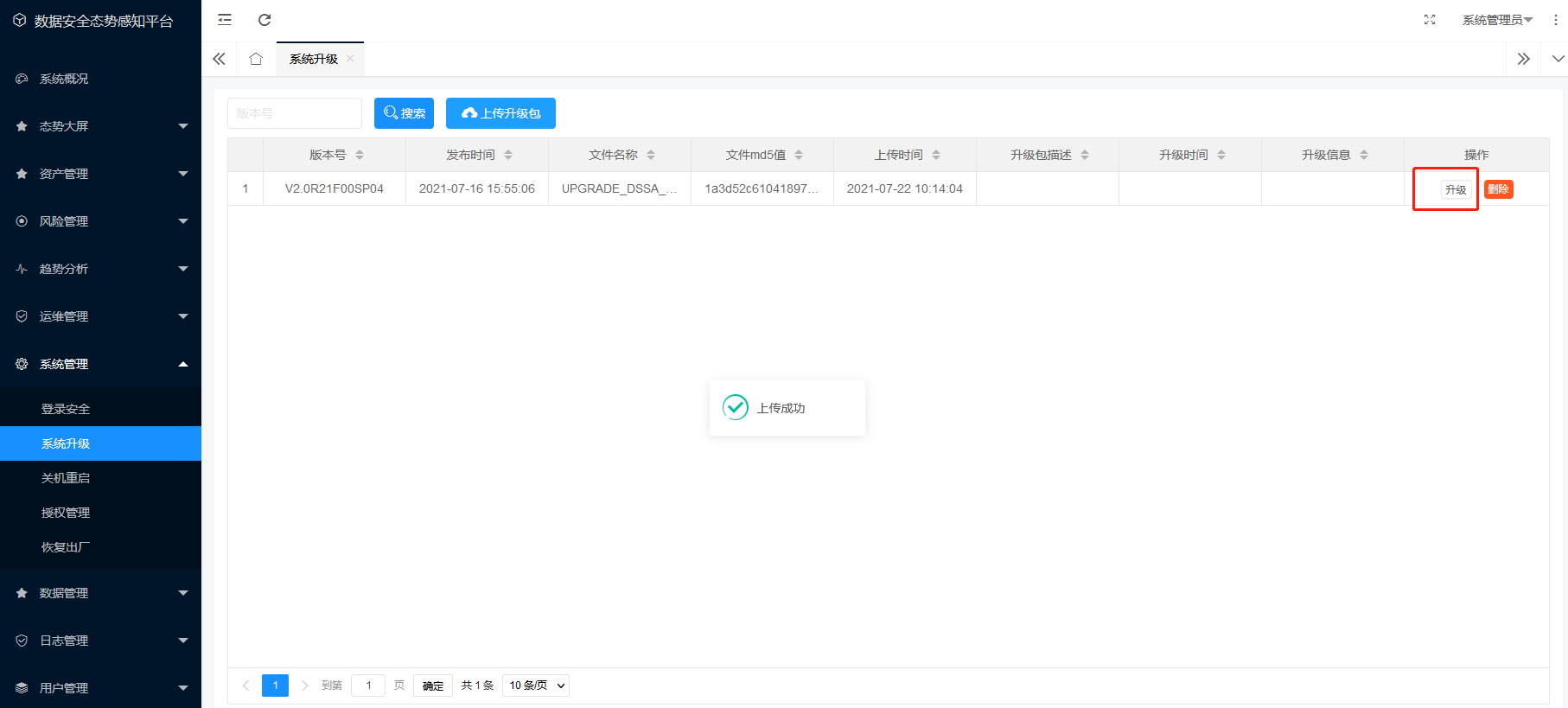 启动程序一般就是执行命令：/usr/local/dsec/bin/init.d/java_dssa_portal restart具体解释请参考： “DSSA平台运维命令”章节（3.2.3）。DSSA平台卸载卸载DSSA平台程序注意：DSSA平台的所有程序都在/usr/local/dsec目录下，卸载后此文件夹下的所有文件都会被删除，请不要把重要的文件放入到/usr/local/dsec目录里或提前将该目录备份，防止卸载时文件被删除掉。卸载DSSA平台程序的命令：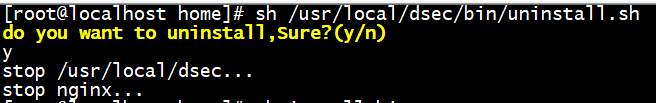 防火墙例外端口汇总平台服务器DSIP服务器DAS服务器NDLP服务器照正常步骤安装后这些端口都是加到防火墙例外里的，不需要额外做什么处理。但是如果后期环境发生变化可以对比此表格排查是否防火墙原因。除此以外，22端口要打开，这个是ssh远程连接服务使用的端口。这个端口是系统默认打开的，sip平台没有干预。常见问题平台默认的数据库root密码是多少？可联系产品部支持人员或研发人员获取默认数据库密码。使用默认数据库密码，如更改默认数据库密码，需要对配置文件进行修改。平台IP地址或者数据库密码变了，该怎么处理？平台IP地址变化，子系统都需要修改/etc/hosts文件里面平台的地址。终端DLP映射到外网需要修改什么吗？端口需要映射出去：8443、8080、9091、5222、2121、以及端口段如下2、修改组件列表的外网ip地址为实际的外网地址。sip平台重启。日期版本描述作者简称解释DSSA平台数据安全态势感知平台子系统DAS子系统NDLP子系统DSIP配置项最低要求CPUP4 2.8*4内存16GB硬盘1TB软件预留安装空间10GB支持的操作系统（64bit）CentOS 7.6数据库Mysql数据库JDKJdk11sh install.binsh /usr/local/dsec/bin/uninstall.sh服务名称端口号平台WEB服务器默认端口443、56000数据库端口3306Redis缓存服务6379（备注：B090开始默认关闭此端口。仅当双机热备或复杂集群环境才需要开启。单机版系统无需开启）Elasticsearch服务（简称ES）9200,9300服务名称端口号平台WEB服务器默认端口9090,9091,8080,8443数据库端口3306终端服务器默认端口5222FTP默认端口： 2121Redis缓存服务6379（备注：B090开始默认关闭此端口。仅当双机热备或复杂集群环境才需要开启。单机版系统无需开启）Elasticsearch服务（简称ES）9200,9300rsync同步软件（平台与网络端同步算法学习结果）873服务名称端口号平台WEB服务器默认端口8443数据库端口3306Redis缓存服务6379（备注：B090开始默认关闭此端口。仅当双机热备或复杂集群环境才需要开启。单机版系统无需开启）Elasticsearch服务（简称ES）9200,9300服务名称端口号平台WEB服务器默认端口8443数据库端口3306Redis缓存服务6379（备注：B090开始默认关闭此端口。仅当双机热备或复杂集群环境才需要开启。单机版系统无需开启）Elasticsearch服务（简称ES）9200,9300端口号协议端口作用20010至30020tcpftp被动模式开放的端口段，用于与客户端文件交互